ANEXO IVenho requerer Matrícula Institucional no PROGRAMA DE PÓS-GRADUAÇÃO EM SANIDADE E PRODUÇÃO ANIMAL SUSTENTÁVEL NA AMAZÔNIA OCIDENTAL (Turma 2021). Para tanto, anexo a documentação solicitada (para checklist):(	) Diploma de conclusão de curso de nível superior de duração plena, reconhecido pelo MEC;(	) Documento de identificação oficial com foto;(	) Cadastro de Pessoa Física – CPF;(	) Título de eleitor;(	) Comprovante de participação ou justificativa de votação referente ao último processo eleitoral ou Certidão de Quitação Eleitoral, emitida pela Justiça Eleitoral;(	) Comprovante de regularidade com o Serviço Militar (para candidatos do sexo masculino);(	) Comprovante de residência atual ou Declaração de Endereço;(   ) Ficha de Matrícula Curricular (Anexo II);(   ) Termo de compromisso (Anexo III)(   ) Declaração do empregador (Anexo IV), caso houver, de que será liberado para participar do curso.Ciente das normas deste Curso, assino o presente requerimento._______________________, ___ de ____________________ de 2020._____________________________________________Assinatura do(a) Candidato(a)UNIVERSIDADE FEDERAL DO ACRENÚCLEO DE REGISTRO E CONTROLE ACADÊMICOCoordenadoria de Admissão e MatrículaREQUERIMENTO DE MATRÍCULA INSTITUCIONALANO:___________SEMESTRE:_____1. INFORMAÇÕES PESSOAISNOME:NOME:NOME:Endereço (Rua/Número):Endereço (Rua/Número):Endereço (Rua/Número):Endereço (Rua/Número):Endereço (Rua/Número):Endereço (Rua/Número):Endereço (Rua/Número):Endereço (Rua/Número):Endereço (Rua/Número):Endereço (Rua/Número):Endereço (Rua/Número):Endereço (Rua/Número):Endereço (Rua/Número):Endereço (Rua/Número):Endereço (Rua/Número):Endereço (Rua/Número):Endereço (Rua/Número):Endereço (Rua/Número):Endereço (Rua/Número):Endereço (Rua/Número):Endereço (Rua/Número):Endereço (Rua/Número):Endereço (Rua/Número):Endereço (Rua/Número):Endereço (Rua/Número):Endereço (Rua/Número):Endereço (Rua/Número):Endereço (Rua/Número):Endereço (Rua/Número):Endereço (Rua/Número):Endereço (Rua/Número):Endereço (Rua/Número):Endereço (Rua/Número):Endereço (Rua/Número):Endereço (Rua/Número):Endereço (Rua/Número):Bairro:Bairro:Bairro:Bairro:Bairro:Bairro:Bairro:Bairro:Bairro:Bairro:Bairro:Bairro:Bairro:Bairro:Bairro:Bairro:Bairro:Bairro:Bairro:Bairro:Bairro:Bairro:Bairro:Bairro:Telefone:Telefone:Telefone:Telefone:Telefone:Telefone:Telefone:Telefone:Telefone:Telefone:Telefone:Telefone:CEP:CEP:CEP:CEP:CEP:CEP:CEP:CEP:CEP:CEP:CEP:Cidade:Cidade:Cidade:Cidade:Cidade:Cidade:Cidade:Cidade:Cidade:Cidade:Cidade:Cidade:Cidade:Cidade:Cidade:Cidade:Cidade:Cidade:Cidade:Cidade:Cidade:Estado/UF:Estado/UF:Estado/UF:Estado/UF:.-E-mail:E-mail:E-mail:E-mail:E-mail:E-mail:E-mail:E-mail:E-mail:E-mail:E-mail:E-mail:E-mail:E-mail:E-mail:E-mail:E-mail:E-mail:E-mail:E-mail:E-mail:E-mail:E-mail:E-mail:E-mail:E-mail:E-mail:E-mail:E-mail:E-mail:E-mail:SexoSexoEstado CivilEstado CivilEstado CivilPai:Pai:Mãe:Mãe:Data de Nascimento:Data de Nascimento:Data de Nascimento:Data de Nascimento:Data de Nascimento:Data de Nascimento:Data de Nascimento:Data de Nascimento:Data de Nascimento:Data de Nascimento:Data de Nascimento:Nacionalidade:Nacionalidade:Nacionalidade:Nacionalidade:Nacionalidade:Nacionalidade:Cidade (naturalidade/aluno):Cidade (naturalidade/aluno):Cidade (naturalidade/aluno):Cidade (naturalidade/aluno):Cidade (naturalidade/aluno):Cidade (naturalidade/aluno):Cidade (naturalidade/aluno):Cidade (naturalidade/aluno):Cidade (naturalidade/aluno):Cidade (naturalidade/aluno):Cidade (naturalidade/aluno):Cidade (naturalidade/aluno):Cidade (naturalidade/aluno):Cidade (naturalidade/aluno):Cidade (naturalidade/aluno):Estado/UF:Estado/UF:Estado/UF:Estado/UF://2. DOCUMENTOSCarteira de Identidade (RG):Carteira de Identidade (RG):Carteira de Identidade (RG):Carteira de Identidade (RG):Carteira de Identidade (RG):Carteira de Identidade (RG):Carteira de Identidade (RG):Carteira de Identidade (RG):Carteira de Identidade (RG):Carteira de Identidade (RG):Carteira de Identidade (RG):Carteira de Identidade (RG):Carteira de Identidade (RG):Carteira de Identidade (RG):Carteira de Identidade (RG):Órgão Expedidor / UFÓrgão Expedidor / UFÓrgão Expedidor / UFÓrgão Expedidor / UFÓrgão Expedidor / UFÓrgão Expedidor / UFÓrgão Expedidor / UFÓrgão Expedidor / UFÓrgão Expedidor / UFÓrgão Expedidor / UFData de ExpediçãoData de ExpediçãoData de ExpediçãoData de ExpediçãoData de ExpediçãoData de ExpediçãoData de ExpediçãoData de Expedição-Título de Eleitor:Título de Eleitor:Título de Eleitor:Título de Eleitor:Título de Eleitor:Título de Eleitor:Título de Eleitor:Título de Eleitor:Título de Eleitor:Título de Eleitor:Título de Eleitor:Título de Eleitor:Título de Eleitor:Zona:Zona:Zona:Zona:Seção:Seção:Seção:Seção:C.P.F:C.P.F:C.P.F:C.P.F:C.P.F:C.P.F:C.P.F:C.P.F:C.P.F:C.P.F:C.P.F:C.P.F:Documento MilitarDocumento MilitarDocumento MilitarDocumento MilitarDocumento MilitarDocumento MilitarDocumento MilitarDocumento MilitarDocumento MilitarDocumento MilitarDocumento MilitarDocumento MilitarDocumento MilitarDocumento MilitarDocumento MilitarÓrgão Expedidor:Órgão Expedidor:Órgão Expedidor:Órgão Expedidor:Órgão Expedidor:Órgão Expedidor:Órgão Expedidor:Órgão Expedidor:Órgão Expedidor:Órgão Expedidor:Órgão Expedidor:Órgão Expedidor:Órgão Expedidor:Órgão Expedidor:Órgão Expedidor:Órgão Expedidor:Órgão Expedidor:Órgão Expedidor:3. CONCLUSÃO DA GRADUAÇÃOAno Conclusão:Ano Conclusão:Ano Conclusão:Ano Conclusão:Nome do CursoNome do CursoNome do CursoNome do CursoNome do CursoNome do CursoNome do CursoNome do CursoNome do CursoNome do CursoNome do CursoNome do CursoNome do CursoNome do CursoNome do CursoNome do CursoNome do CursoNome do CursoNome do CursoNome do CursoNome do CursoNome do CursoNome do CursoNome do CursoNome do CursoNome do CursoNome do CursoInstituição:Instituição:Instituição:Instituição:Instituição:Instituição:Instituição:Instituição:Instituição:Instituição:Instituição:Instituição:Instituição:Instituição:Instituição:Instituição:Instituição:Instituição:Instituição:Instituição:Instituição:Instituição:Instituição:Instituição:Instituição:Instituição:Instituição:Instituição:Instituição:Instituição:Instituição: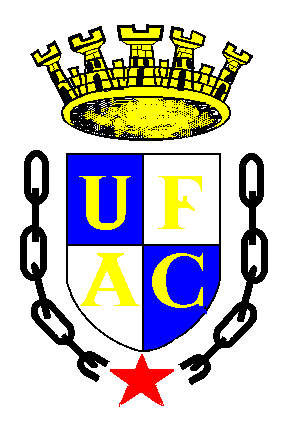 